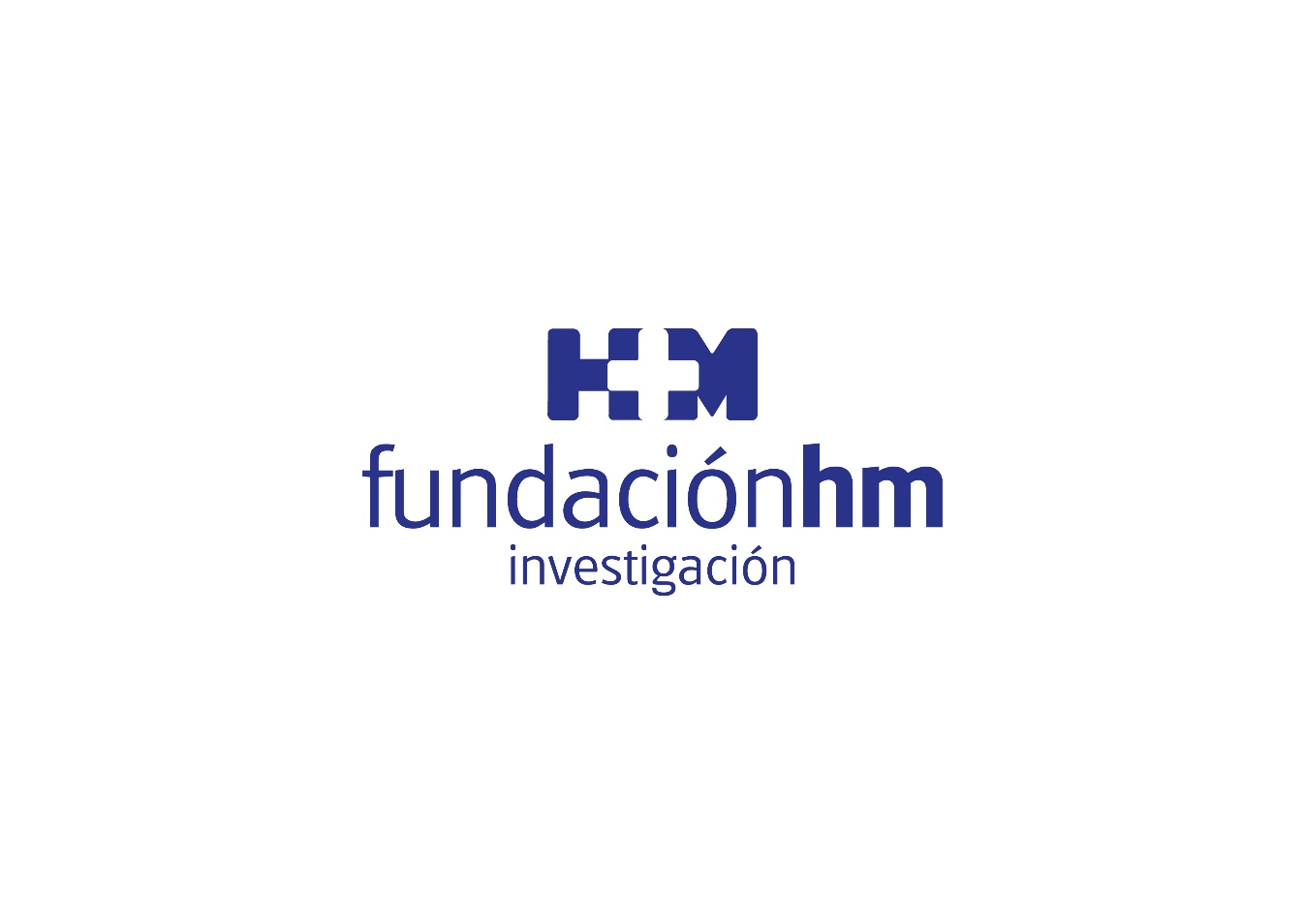 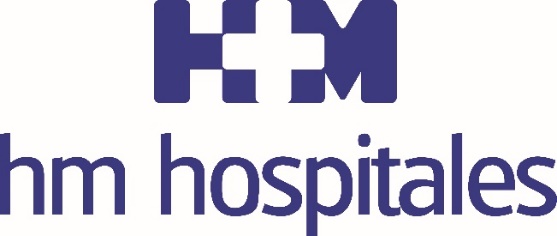 La difusión de los estudios realizados es parte fundamental del acuerdoFUNDACIÓN de investigación HM hospitales Y FUNDACIÓN WEBER FIRMAN UN ACUERDO MARCO PARA evaluar LAS TECNOLOGÍAS SANITARIASAmbas instituciones analizarán a través de IVEC la investigación, innovación y difusión de las nuevas tecnologías sanitariasLos proyectos se centrarán en estudios de evaluación del coste y la efectividad clínica de las nuevas tecnologías sanitarias mediante el ejercicio clínico real y el uso de una contabilidad analítica Se busca medir la mejoría de la salud de los ciudadanos en el diagnóstico y tratamiento de las enfermedades, mediante una evaluación cuantitativa y cualitativa de los resultados clínicos Madrid, 16 de octubre de 2018. Fundación de Investigación HM Hospitales y Fundación Weber han alcanzado un acuerdo marco de colaboración por el que ambas instituciones se comprometen a incentivar el desarrollo de proyectos, programas y actividades de investigación, innovación y difusión, principalmente en relación con las nuevas tecnologías sanitarias. Esta colaboración hace referencia a procedimientos, técnicas de diagnóstico y tratamiento, medicamentos, protocolos, guías clínicas, sistemas y organizaciones que supondrá la convergencia entre los recursos de                      HM Hospitales y la experiencia y el rigor científico en investigación de la Fundación Weber. Las mencionadas actividades de colaboración se canalizarán a través del Instituto de Validación de la Eficiencia Clínica (IVEC), un organismo dependiente de la Fundación de Investigación HM Hospitales, cuyo principal objetivo es medir la eficacia y los costes de las nuevas tecnologías sanitarias, gracias a su acceso a datos reales de costes y su capacidad de simular escenarios reales con alta potencia de computación (big data). Así, el IVEC ya viene analizando el impacto económico a nivel micro (servicios clínicos), meso (hospital universitario) y macroeconómico (servicio autonómico de salud), gracias a su colaboración con HM Hospitales.“Entendemos la Economía de la salud como la base del desarrollo del sistema sanitario español en los próximos años. A día de hoy aún existe la necesidad de incorporar un proceso sistemático de introducción de innovación terapéutica, que garantice que toda provisión de servicios sanitarios haya superado un nivel estandarizado de coste-efectividad. Esto favorecería la incorporación de la tecnología más eficiente y de forma equitativa, facilitando a su vez la toma de decisiones de los gestores sanitarios sobre las prestaciones que mayor impacto tengan en salud, contribuyendo a la sostenibilidad del sistema”, afirma el Dr. Cristóbal Belda, director ejecutivo de la Fundación de Investigación                       HM Hospitales.Más y mejor saludEste acuerdo viene a potenciar la actividad de investigación que ambas fundaciones ya realizan. Así, sus actividades comunes se centrarán fundamentalmente en desarrollar estudios de evaluación del coste y la efectividad clínica de las nuevas tecnologías sanitarias mediante el ejercicio clínico real y el uso de una contabilidad analítica. Fruto de ese ejercicio de comparación y estudio se podrá explorar el grado de concordancia entre la efectividad y la eficacia resultante de la implantación de nuevas tecnologías de aplicación clínica, medir la efectividad de la implantación de esas nuevas tecnologías. Todo ello para evaluar a que niveles se produce una mejoría de la salud de los ciudadanos en el diagnóstico y tratamiento de las enfermedades, mediante una evaluación cuantitativa y cualitativa de los resultados clínicos.“La firma de este acuerdo de colaboración entre ambas Fundación Weber y Fundación de investigación HM Hospitales supondrá de facto, la confluencia entre los recursos de un Grupo hospitalario de referencia en España y la experiencia en el desarrollo de metodologías avanzadas y rigor científico en investigación en evaluación económica de tecnologías sanitarias de la Fundación Weber”, señala el Prof. Álvaro Hidalgo, director de la Fundación Weber.HM HospitalesHM Hospitales es el grupo hospitalario privado de referencia a nivel nacional que basa su oferta en la excelencia asistencial sumada a la investigación, la docencia, la innovación tecnológica constante y la publicación de resultados.Dirigido por médicos y con capital 100% español, cuenta en la actualidad con más de 4.700 profesionales que ejercen una medicina de calidad e innovadora centrada en el cuidado de la salud y el bienestar de sus pacientes y familiares.HM Hospitales está formado por 38 centros asistenciales: 14 hospitales, 3 centros integrales de alta especialización en Oncología, Cardiología y Neurociencias, además de 21 policlínicos. Todos ellos trabajan de manera coordinada para ofrecer una gestión integral de las necesidades y requerimientos de sus pacientes.Más información: www.hmhospitales.comMás información para medios:DPTO. DE COMUNICACIÓN DE HM HOSPITALESMarcos García RodríguezTel.: 914 444 244 Ext 167 / Móvil 667 184 600 E-mail: mgarciarodriguez@hmhospitales.comMás información: www.hmhospitales.com